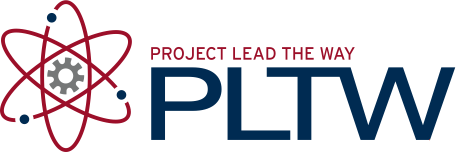 Design Brief	Design Brief	Design Brief	Client Company:Ziglejeva Inc.Ziglejeva Inc.Designers:Owen DennisOwen DennisProblem Statement:Using West Point Bridge Designer, each person must design a Using West Point Bridge Designer, each person must design a bridge that is capable of withstanding a truck and its ownbridge that is capable of withstanding a truck and its ownweight.weight.Design Statement:The objective is to design a bridge using the least amount of The objective is to design a bridge using the least amount of Materials that can still hold its own weight based off the Materials that can still hold its own weight based off the geometric shapes that make up the bridge.geometric shapes that make up the bridge.Constraints:The minimum cost must be $400,000.The minimum cost must be $400,000.Must be 24 meters above the water.Must be 24 meters above the water.Cannot exceed 8.5 meters above the river bank.Cannot exceed 8.5 meters above the river bank.The deck must be 10 meters wide.The deck must be 10 meters wide.It must withstand a Standard 226 kN truck.It must withstand a Standard 226 kN truck.